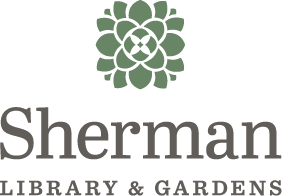 Sherman Library & Gardens Opens Summer High School Internship Applications and Summer Camp Registrations  Investing in the future one student at a time, Corona del Mar’s iconic cultural hub is offering ways for the next generation to get up close and personal with the history and beauty of the gardensCorona del Mar, CA:  Sherman Library & Gardens is a destination for learning with programs designed to support patrons of all ages, including our youth.  Every summer Sherman Library & Gardens offers an intensive six-week part-time paid internship opportunity for qualified High School students who show an interest in study or career options within the field of horticulture and/or public gardens. During the immersive program, interns work alongside the horticulture team, learning about garden design, planting, and grooming. They assist the education team with summer camp and learn the invaluable essentials of how to work within a small public garden team. Additionally, field trips to local botanic gardens and nurseries help interns understand the context of their work at the gardens and the wider industry. Sherman Library & Gardens continues to curate this program which seeks to show high school students that horticulture and botany are viable and rewarding college majors and career paths. Previous internship recipients have gone on to study Landscape Architecture at UC Berkeley and Biology at UCLA. Summer High School Internship Applications are open until March 31st, 2024. Qualifications and details on how to apply can be found HERE.“I have absolutely loved working at Sherman Gardens for the summer! It has been such a great learning experience and has allowed me to explore this field further. I definitely plan to continue to volunteer at the gardens.” – Madelyn Sparks, Summer 2021 High School Intern Younger explorers, ages 7-10, will have a chance to join Summer Sense-ations or Habitat Detectives in these popular summer camps, however, space is limited. Summer Sense-ations will run from June 24th to June 27th, 2024 featuring a mystery in the garden that only a “Sherman Sleuth” can help solve. Youth will learn how everything from the smallest plants to the largest animals are all connected. Campers will search for clues and solve riddles to find what has been hidden. Habitat Detectives will run from July 8th – July 11th, 2024 where youth will discover a kaleidoscope of colors and symphony of sounds as they explore the garden. Blending science and art, the campers will investigate sweet smells and fuzzy feels. Additional details and registration can be found HERE.Sherman Library & Gardens recently celebrated the 20th anniversary of the Arnold D. Haskell Scholarship. Named in honor of the founder of Sherman Library & Gardens, this scholarship was established as a way to invest in future generations who show great promise in their educational endeavors relating to environmental horticulture science. Established in 2003, the Arnold D. Haskell Scholarship has been bestowed upon select undergraduate students annually attending Cal Polytechnic, San Luis Obispo, with two students awarded for their 2023-2024 school year.About Sherman Library & GardensSherman Library & Gardens is a non-profit that has been deeply rooted in Orange County, California for over half of a century, serving the community as a sanctuary and education beacon for history, horticulture, and the arts. Founded in 1966 by Arnold Haskell, and named for his friend and mentor, Moses Hazeltine Sherman, this iconic institution serves as a guardian of regional history and artifacts, a living library of plants both native and exotic, and a conservator of artistic works influenced by and produced in the Pacific Southwest. Today, Sherman Library & Gardens is a monument to Haskell’s dream of an educational and cultural center including a premier botanical garden and outstanding research library. Sherman Library & Gardens was recently recognized by the Newport Beach City Council with a proclamation, naming Sherman Library & Gardens as the “Cultural Hub” of Corona del Mar. Sherman Library & Gardens is located at 2647 E. Coast Hwy., Corona del Mar, CA  92625.  Learn More: Website | Instagram | Facebook ###